Задание по скульптуре для 1Б на пятницу.Животные мира. Декоративный рельеф.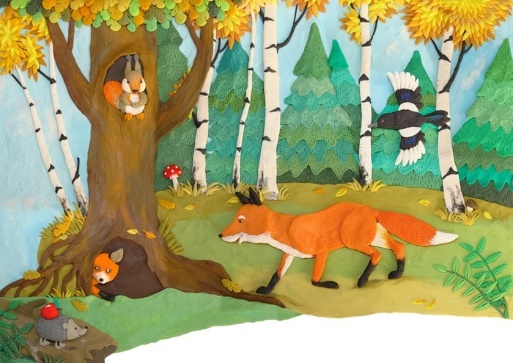 Каждый ученик выбирает то животное, которое он лепил ранее в объёме.Формат-А4, можно использовать картон, досточку для лепки, деревянную дощечку.Цель задания: Закрепить понятие рельеф, ранее мы лепили «Морское дно». Научиться передавать характер и пропорции конкретного животного.1.Нарисовать эскиз на листе А4.2.Разработка цветового эскиза.3.Утверждение 10.04.2020 в пятницу в Viber до 17:00 с преподавателем скульптуры.Преподаватель скульптуры Астраханцева Анастасия СергеевнаТел.8 (908) 650 25 21Работу в материале начинаем только после утверждения эскизов с преподавателем.